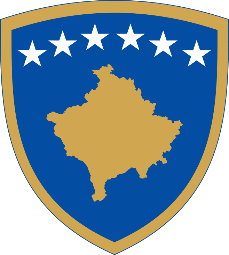 Republika e KosovësRepublika Kosova - Republic of KosovoQeveria –Vlada - GovernmentMinistria e Industrisë, Ndërmarrësisë dhe Tregtisë / Ministarstvo Industrije, Preduzetništva i Trgovine/ Ministry of Industry, Entrepreneurship and Trade                Inspektorati i Tregut  / Tzisna Inspekcija / Trade InspectionMarket surveillance in KosovaYear - 2020.Report on the implementation of inspections conducted for 2020In this reporting period, the control of safety and compliance of products in the market and in use was carried out in two ways of supervision: pro-active and reactiveNumber of inspections:In the reporting year, a total of 1124 inspections were carried out, out of which 697 were carried out under pro-active supervision and 427 inspections under reactive supervision.: (according to reports in Rapex 60, 55 inspections were requested by the Customs Administration, while 312 requested by the clients).In the reporting year in Kosovo market in pro-active and reactive monitoring were identified: 14 types of dangerous products in the amount of: 1, 321, 029 pieces.Hazardous products by risk categoriesDangerous products with serious risk:In the Kosovo market, in pro-active and reactive monitoring, dangerous products with serious risk were found, 4 types in the amount of: 417 pieces.From the declared quantity, the Market Inspectorate found 4 types in the quantity of 417 piesces or products: Disc for cutting concrete 350mm, Extra Metal, Origin China: (1 type/50 pieces), Working cap, GONG DAO, Origin China: (1 type/27 pieces), Noise protection: Origin China: (1 type/193 pieces).Products that do not pose a serious risk:In the Kosovo market, in pro-active and reactive monitoring were found  9 types, in the amount of: 1,320,612 pieces of products that do not pose a serious risk.From the declared quantity, the Market Inspectorate found 6 types of products in the amount of 1,318,572 pieces: (Hygienic protective mask "JINKAI", Origin China: (1 type / 2,000 pieces), Hygienic protective mask-KN95, Origin China: (1 type / 93,000 pieces), Face masks No. Q / HYS2020, Origin China: (1 type /30,000 pieces), Bluengun three-layer protective mask, China Origin: (1 type / 510,000 pieces), Face masks, Origin China: (1 type / 681,910 pieces) and Extension Cable for Wifi-keyboards with 3,4,5,6 ports, Origin China: (1 type / 1662 pieces), products without accompanying technical documentation are prohibited at the borders to enter domestic market.Energy Inspectorate for Pressure Equipment found: 1 type of product in the amount of, 1540 pieces: LPG cylinder cylinders-LPG for households, Origin Serbia: (1 type / 1540 pieces), products without accompanying technical documentation, are prohibited at the borders to enter the internal market.Kosovo Metrology Agency, 3 types of product in the amount of, 500 pieces: Water Meter 3/4 for household, Origin China: (1 type / 2 pieces), Water Meter ¾ for household, Origin Turkey: (1 type / 200 pieces ), Non-automatic scales: (1 type / 298 pieces), products without accompanying technical documentation, are prohibited at the borders to enter the domestic market.In 2020, the Energy Inspectorate for Pressure Equipment (IE), the National Inspectorate for Explosive Substances, Flammable Substances, (INSESN), the Kosovo Metrology Agency (KTA), the Pharmaceutical Inspectorate (MoH) and the Sanitary Inspectorate (MoH), have not found dangerous products that pose a serious risk.Mass:Withdrawal of the product with a serious risk from the market and permanent closure of circulation, 4 types in the quantity of, 417 pieces.Temporary traffic ban, at the borders without technical documentation, 9 types in the amount of, 1,320,612 pieces, products which do not pose a serious risk.Dety Compulsory destruction measures, for (4) types of dangerous products with a serious risk of 417 pieces.March  2021                                                                                          Respectfully,                                                                                                              Ruzhdi Shehu,